學習單元：第一章第四節 攝影與燈光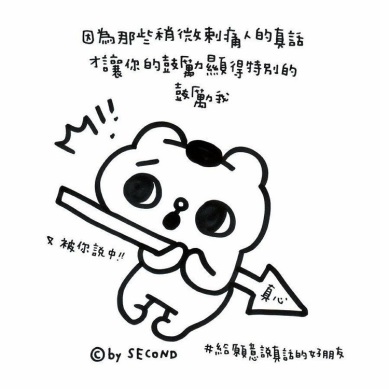 一、填充題1.攝影指導一詞僅出現在好萊塢式的西方製作中，近來我們也對國內攝影界的先進稱「攝影指導」，在意義上是                      。2. 在國內攝影指導一詞，在意義上如何？2.攝影師是指                                                。3.在國外「攝影大助」負責                       的工作。「攝影二助」負責                                                                        的工作。「攝影三助」                           。3.國外大片場制度中的「攝影大助」其執行的工作是：                     3.實際拍攝過程中負責完成操控與美學運作的攝影人員是：                 4.燈光師是                                        。5.在自然光和人工光之間，最重要的是                 。有些肉眼看不見，  但在           可能會有影響和變化。6.自然光源中清晨乍現的陽光，被稱為「                 」。7.燈光的功能：(1)               (2)                        (3)                        (4)                        (5)                       (超現實主義和寫實主義的燈光設 計不同，燈光能幫助風格的統一和樹立)。 (6)                        (寒色系通常以     色為主，較貼近人造光源。  暖色系通常以     色系為主，較貼近自然光源)。8.「日光夜景」是一種攝影技巧，指在白天拍攝夜晚的場景，在處理上日光夜景通常是藉著                                  的方式，來加以達成。9.「         」的照度強、照幅窄、便於向場景中的特定區位集中照射的燈，是攝影棚內用的最多的一種燈。10.導演和攝影師可以利用物體和鏡頭間的                        的方式，   來創造遠近濃淡的視覺技法。11.「         」會使得影像失去準確的清晰度，經常被用來創造浪漫的氣息，   或遮掩年長女演員臉上的皺紋。12.在電影的製作團隊中，攝影指導(Director of Photography)主要協助導演決定許多畫面的拍攝處理，包含                      、                   、                      ，但不包含更換攝影底片。